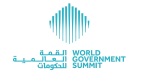 Feb. 14, 2019 18:11 UTCWGS 2019：世界政府峰会无疑是全球重要改变的催化剂各国总统、总理、企业领袖、慈善家齐聚迪拜，为人民筹谋可持续发展的未来卢旺达总统保罗·卡加梅：如果成为一个统一的大陆，非洲的潜力将得到充分发挥伊姆兰·汗、哈里森·福特、克里斯蒂娜·拉加德、托尼·罗宾斯、谢赫·哈姆丹等致辞教皇方济各做历史性视频发言阿联酋迪拜--(BUSINESS WIRE)-- (美国商业资讯)--全球政策与商业决策者、非政府组织和慈善家纷纷出席本周在迪拜举行的第七届世界政府峰会(WGS 2019)，为更加光明、更加可持续发展的未来世界构建美好愿景。巴基斯坦总理伊姆兰·汗(Imran Khan)在发言中谈及巴基斯坦迎来投资机会的新时代，这个国家一直试图摆脱多年来深受其害的贪腐阴影。正在复苏的卢旺达的总统保罗·卡加梅(Paul Kagame)称，通过成为一个统一的大陆，非洲的潜力将得到淋漓尽致的发挥。他在Madinat Jumeirah座无虚席的会议大厅中发言时表示：“必须让非洲的年轻人真正参与到非洲大陆未来的发展中来。”今天早些时候，从演员转身成为一名慈善家的哈里森·福特(Harrison Ford)表示，气候变化是我们时代最大的道德危机。在本周伊始，领导力专家、企业家托尼·罗宾斯(Tony Robbins)宣布，他正与阿联酋领导层就一个可养活10亿人的人道主义项目开展合作。周一，迪拜王储谢赫·哈姆丹·本·穆罕默德·本·拉希德(Sheikh Hamdan bin Mohammed bin Rashid)殿下首次向世界宣称，未来城市能够成为世界食物供给的来源，以满足全球人口剧增的需求。国际货币基金组织(IMF)总裁克里斯蒂娜·拉加德(Christine Lagarde)在接受CNN的理查德·奎斯特(Richard Quest)的采访时坦率表示，人工智能将彻底重塑就业与人类智能的未来，并补充说甚至她自己的工作将来也会面临“调整”。在教皇有史以来第一次访问阿拉伯半岛后仅一周时间，教皇方济各(Pope Francis)就通过视频向峰会观众致辞，他表示阿联酋为一个现代化的包容世界开启了历史性的崭新篇章。为期三天的2019世界政府峰会在迪拜Madinat Jumeirah召开，持续到2月12日。这一重大活动汇集了140个国家的4,000多名代表，包括各国与政府元首，以及30个国际组织的高层代表。*来源：AETOSWire免责声明：本公告之原文版本乃官方授权版本。译文仅供方便了解之用，烦请参照原文，原文版本乃唯一具法律效力之版本。ContactsAPCO Worldwide
Suzanne Samaan
ssamaan@apcoworldwide.comSource: World Government SummitSmart Multimedia Gallery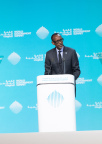  Photo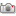 Unlimited potential - Paul Kagame, President of Rwanda, addresses the World Government Summit in Dubai. Should Africa become a united continent, he says it will realize it’s full potential (Photo: AETOSWire) Logo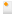 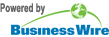 View this news release and multimedia online at:
http://www.businesswire.com/news/home/20190214005759/zh-CN